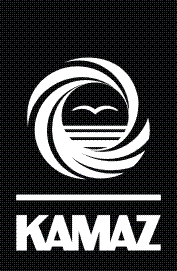 ОБЩЕСТВО С ОГРАНИЧЕННОЙ ОТВЕТСТВЕННОСТЬЮ «ЧЕЛНЫВОДОКАНАЛ»ОБЩЕСТВО С ОГРАНИЧЕННОЙ ОТВЕТСТВЕННОСТЬЮ «ЧЕЛНЫВОДОКАНАЛ»          ОТДЕЛ ПО РАБОТЕ С ПЕРСОНАЛОМ АНКЕТААНКЕТАЖелаемая должностьОжидаемая заработная платаОжидаемая заработная плата1.Ф.И.ОДевичья фамилияДата рожденияВозраст (полных лет)2.Адрес по пропискеАдрес проживания3.Телефон для связи:Адрес электронной почты:Адрес электронной почты:4.Семейное положение:Семейное положение:Дети (возраст):5.Образование:Образование:Образование: – среднее (полное) – начальное профессиональное  – среднее профессиональное – неполное высшее – высшее6.Наименование учебного заведения, год окончания, специальность7.Опыт работы, начиная с последнего места работыОпыт работы, начиная с последнего места работыОпыт работы, начиная с последнего места работыОпыт работы, начиная с последнего места работыОпыт работы, начиная с последнего места работыПериод работыПериод работыПериод работыОрганизацияДолжность / профессияПричина поиска (смены) работыдата приемадата приемадата увольненияОрганизацияДолжность / профессияПричина поиска (смены) работыПериод работыПериод работыПериод работыОрганизацияДолжность / профессияПричина поиска (смены) работыдата приемадата приемадата увольненияОрганизацияДолжность / профессияПричина поиска (смены) работы8.Размер заработной платы на последнем месте работы9.В настоящее время Вы работаете?               – да   В настоящее время Вы работаете?               – нет10.Как Вы узнали о наличии вакансии?Как Вы узнали о наличии вакансии? – от знакомых – сайты поиска работы  – объявление в газете – информация из Центра Занятости – от знакомых – сайты поиска работы  – объявление в газете – информация из Центра Занятости – официальный сайт ЧЕЛНЫВОДОКАНАЛ – группа ВКонтакте ЧЕЛНЫВОДОКАНАЛ – другое11.Родственники, знакомые работающие в ООО «ЧЕЛНЫВОДОКАНАЛ»:Родственники, знакомые работающие в ООО «ЧЕЛНЫВОДОКАНАЛ»:Родственники, знакомые работающие в ООО «ЧЕЛНЫВОДОКАНАЛ»:Родственники, знакомые работающие в ООО «ЧЕЛНЫВОДОКАНАЛ»:12.Ваше хобби:Ваше хобби:13.Дополнительные сведения:Дополнительные сведения:Дополнительные сведения:Согласие на обработку персональных данных:Согласие на обработку персональных данных:Согласие на обработку персональных данных:Согласие на обработку персональных данных:Согласие на обработку персональных данных:Согласие на обработку персональных данных:Согласие на обработку персональных данных:Настоящим я, Настоящим я, ,свободно, своей волей и в своём интересе даю согласие на обработку и хранение моих персональных данных ООО «ЧЕЛНЫВОДОКАНАЛ».Цель: рассмотрение соискателя на замещение вакантной должности.Перечень персональных данных, на обработку которых даю согласие: фамилия, имя, отчество; дата рождения; адрес электронной почты; сведения о семейном положении (состояние в браке, данные свидетельства о заключении брака, ФИО супруга(и), ФИО, даты рождения и место работы (учебы) других членов семьи, иждивенцев); номер телефона (домашний, сотовый); сведения о базовом и дополнительном образовании; сведения об опыте работы; результаты психологического тестирования.Перечень действий с персональными данными, на совершение которых даётся согласие:  сбор, систематизация, накопление, хранение, уточнение (обновление, изменение), использование, распространение (в том числе передача), уничтожение.Способы обработки персональных данных: на бумажных и электронных носителях; в информационных системах, смешанным способом.Срок, в течение которого действует согласие: в течение 3-х лет с момента рассмотрения моей кандидатуры Настоящим я также выражаю своё согласие на:передачу моих персональных данных дочерним и зависимым обществам ООО «ЧЕЛНЫВОДОКАНАЛ»;получение информации обо мне у третьих лиц.свободно, своей волей и в своём интересе даю согласие на обработку и хранение моих персональных данных ООО «ЧЕЛНЫВОДОКАНАЛ».Цель: рассмотрение соискателя на замещение вакантной должности.Перечень персональных данных, на обработку которых даю согласие: фамилия, имя, отчество; дата рождения; адрес электронной почты; сведения о семейном положении (состояние в браке, данные свидетельства о заключении брака, ФИО супруга(и), ФИО, даты рождения и место работы (учебы) других членов семьи, иждивенцев); номер телефона (домашний, сотовый); сведения о базовом и дополнительном образовании; сведения об опыте работы; результаты психологического тестирования.Перечень действий с персональными данными, на совершение которых даётся согласие:  сбор, систематизация, накопление, хранение, уточнение (обновление, изменение), использование, распространение (в том числе передача), уничтожение.Способы обработки персональных данных: на бумажных и электронных носителях; в информационных системах, смешанным способом.Срок, в течение которого действует согласие: в течение 3-х лет с момента рассмотрения моей кандидатуры Настоящим я также выражаю своё согласие на:передачу моих персональных данных дочерним и зависимым обществам ООО «ЧЕЛНЫВОДОКАНАЛ»;получение информации обо мне у третьих лиц.свободно, своей волей и в своём интересе даю согласие на обработку и хранение моих персональных данных ООО «ЧЕЛНЫВОДОКАНАЛ».Цель: рассмотрение соискателя на замещение вакантной должности.Перечень персональных данных, на обработку которых даю согласие: фамилия, имя, отчество; дата рождения; адрес электронной почты; сведения о семейном положении (состояние в браке, данные свидетельства о заключении брака, ФИО супруга(и), ФИО, даты рождения и место работы (учебы) других членов семьи, иждивенцев); номер телефона (домашний, сотовый); сведения о базовом и дополнительном образовании; сведения об опыте работы; результаты психологического тестирования.Перечень действий с персональными данными, на совершение которых даётся согласие:  сбор, систематизация, накопление, хранение, уточнение (обновление, изменение), использование, распространение (в том числе передача), уничтожение.Способы обработки персональных данных: на бумажных и электронных носителях; в информационных системах, смешанным способом.Срок, в течение которого действует согласие: в течение 3-х лет с момента рассмотрения моей кандидатуры Настоящим я также выражаю своё согласие на:передачу моих персональных данных дочерним и зависимым обществам ООО «ЧЕЛНЫВОДОКАНАЛ»;получение информации обо мне у третьих лиц.свободно, своей волей и в своём интересе даю согласие на обработку и хранение моих персональных данных ООО «ЧЕЛНЫВОДОКАНАЛ».Цель: рассмотрение соискателя на замещение вакантной должности.Перечень персональных данных, на обработку которых даю согласие: фамилия, имя, отчество; дата рождения; адрес электронной почты; сведения о семейном положении (состояние в браке, данные свидетельства о заключении брака, ФИО супруга(и), ФИО, даты рождения и место работы (учебы) других членов семьи, иждивенцев); номер телефона (домашний, сотовый); сведения о базовом и дополнительном образовании; сведения об опыте работы; результаты психологического тестирования.Перечень действий с персональными данными, на совершение которых даётся согласие:  сбор, систематизация, накопление, хранение, уточнение (обновление, изменение), использование, распространение (в том числе передача), уничтожение.Способы обработки персональных данных: на бумажных и электронных носителях; в информационных системах, смешанным способом.Срок, в течение которого действует согласие: в течение 3-х лет с момента рассмотрения моей кандидатуры Настоящим я также выражаю своё согласие на:передачу моих персональных данных дочерним и зависимым обществам ООО «ЧЕЛНЫВОДОКАНАЛ»;получение информации обо мне у третьих лиц.свободно, своей волей и в своём интересе даю согласие на обработку и хранение моих персональных данных ООО «ЧЕЛНЫВОДОКАНАЛ».Цель: рассмотрение соискателя на замещение вакантной должности.Перечень персональных данных, на обработку которых даю согласие: фамилия, имя, отчество; дата рождения; адрес электронной почты; сведения о семейном положении (состояние в браке, данные свидетельства о заключении брака, ФИО супруга(и), ФИО, даты рождения и место работы (учебы) других членов семьи, иждивенцев); номер телефона (домашний, сотовый); сведения о базовом и дополнительном образовании; сведения об опыте работы; результаты психологического тестирования.Перечень действий с персональными данными, на совершение которых даётся согласие:  сбор, систематизация, накопление, хранение, уточнение (обновление, изменение), использование, распространение (в том числе передача), уничтожение.Способы обработки персональных данных: на бумажных и электронных носителях; в информационных системах, смешанным способом.Срок, в течение которого действует согласие: в течение 3-х лет с момента рассмотрения моей кандидатуры Настоящим я также выражаю своё согласие на:передачу моих персональных данных дочерним и зависимым обществам ООО «ЧЕЛНЫВОДОКАНАЛ»;получение информации обо мне у третьих лиц.свободно, своей волей и в своём интересе даю согласие на обработку и хранение моих персональных данных ООО «ЧЕЛНЫВОДОКАНАЛ».Цель: рассмотрение соискателя на замещение вакантной должности.Перечень персональных данных, на обработку которых даю согласие: фамилия, имя, отчество; дата рождения; адрес электронной почты; сведения о семейном положении (состояние в браке, данные свидетельства о заключении брака, ФИО супруга(и), ФИО, даты рождения и место работы (учебы) других членов семьи, иждивенцев); номер телефона (домашний, сотовый); сведения о базовом и дополнительном образовании; сведения об опыте работы; результаты психологического тестирования.Перечень действий с персональными данными, на совершение которых даётся согласие:  сбор, систематизация, накопление, хранение, уточнение (обновление, изменение), использование, распространение (в том числе передача), уничтожение.Способы обработки персональных данных: на бумажных и электронных носителях; в информационных системах, смешанным способом.Срок, в течение которого действует согласие: в течение 3-х лет с момента рассмотрения моей кандидатуры Настоящим я также выражаю своё согласие на:передачу моих персональных данных дочерним и зависимым обществам ООО «ЧЕЛНЫВОДОКАНАЛ»;получение информации обо мне у третьих лиц.свободно, своей волей и в своём интересе даю согласие на обработку и хранение моих персональных данных ООО «ЧЕЛНЫВОДОКАНАЛ».Цель: рассмотрение соискателя на замещение вакантной должности.Перечень персональных данных, на обработку которых даю согласие: фамилия, имя, отчество; дата рождения; адрес электронной почты; сведения о семейном положении (состояние в браке, данные свидетельства о заключении брака, ФИО супруга(и), ФИО, даты рождения и место работы (учебы) других членов семьи, иждивенцев); номер телефона (домашний, сотовый); сведения о базовом и дополнительном образовании; сведения об опыте работы; результаты психологического тестирования.Перечень действий с персональными данными, на совершение которых даётся согласие:  сбор, систематизация, накопление, хранение, уточнение (обновление, изменение), использование, распространение (в том числе передача), уничтожение.Способы обработки персональных данных: на бумажных и электронных носителях; в информационных системах, смешанным способом.Срок, в течение которого действует согласие: в течение 3-х лет с момента рассмотрения моей кандидатуры Настоящим я также выражаю своё согласие на:передачу моих персональных данных дочерним и зависимым обществам ООО «ЧЕЛНЫВОДОКАНАЛ»;получение информации обо мне у третьих лиц.Подпись«»20г.